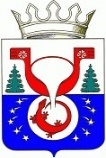 ТЕРРИТОРИАЛЬНАЯ ИЗБИРАТЕЛЬНАЯ КОМИССИЯОМУТНИНСКОГО РАЙОНАКИРОВСКОЙ ОБЛАСТИПОСТАНОВЛЕНИЕг. ОмутнинскО внесении изменений                                                                                                                                 в состав участковой избирательной комиссии                                               Омутнинского района №752В соответствии со статьями 26, 27, 29 Федерального закона «Об основных гарантиях избирательных прав и права на участие в референдуме граждан Российской Федерации» территориальная избирательная комиссия Омутнинского района Кировской области ПОСТАНОВЛЯЕТ:Освободить Кокорину Светлану Валентиновну  от обязанностей председателя участковой избирательной комиссии №752.Освободить :Кокорину Светлану Валентиновну  от обязанностей члена участковой избирательной комиссии №752 с правом решающего голоса до истечения срока полномочий;Чушникову Ирину Владимировну от обязанностей члена участковой избирательной комиссии №752 с правом решающего голоса до истечения срока полномочий;Полушкину Анжелику Алексеевну от обязанностей члена участковой избирательной комиссии №752 с правом решающего голоса до истечения срока полномочий;Кириллову Татьяну Георгиевну от обязанностей члена участковой избирательной комиссии №752 с правом решающего голоса до истечения срока полномочий.Назначить членом участковой избирательной комиссии №752 с правом решающего голоса :Пролееву Веру Леопольдовну  , 25 апреля 1963 года рождения, высшее профессиональное,  пенсионер,  для назначения в состав комиссии предложена Кировским региональным отделением Политической партии ЛДПР - Либерально-демократической партии России;Назарову Ирину Владимировну, 30 сентября 1986 года рождения, образование высшее профессиональное, Территориальный орган федеральной службы государственной статистики по Кировской области, ведущий специалист-эксперт,  для назначения в состав комиссии предложена собранием избирателей;Корякину Кристину Дмитриевну, 7 мая 2002 года рождения, образование среднее, ФГБОУВО "Вятский государственный университет", студентка 3 курса,  для назначения в состав комиссии предложена Кировским региональным отделением Политической партии "Российская  объединенная демократическая партия "ЯБЛОКО";Ушакову Оксану Николаевну, 25 августа 1978 года рождения, образование среднее,  АО "Омутнинский металлургический завод" Сортопрокатный цех Стен горячей прокатки 280-2, оператор поста управления стана горячей прокатки,  для назначения в состав комиссии предложена собранием избирателей.4. Назначить председателем участковой избирательной комиссии №752 Пролееву Веру Леопольдовну  .5. Опубликовать настоящее постановление на официальном Интернет - сайте муниципального образования Омутнинский муниципальный район Кировской области (omutninsky.ru).15.08.2022№51/499Председатель территориальной избирательной комиссии Омутнинского района Е.В.СуровцеваСекретарьтерриториальной избирательной комиссии Омутнинского района  Е.И. Корякина